СПАРТАКИАДА ОБРАЗОВАТЕЛЬНЫХ УЧРЕЖДЕНИЙОФП, ИТОГИСборная 1-4 классов – 3 место, поздравляем!Победители и призеры в личном первенстве: 1 место среди девочек 1-х классов - Зацепина Анастасия2 место среди девочек 1-х классов – Светлакова Ульяна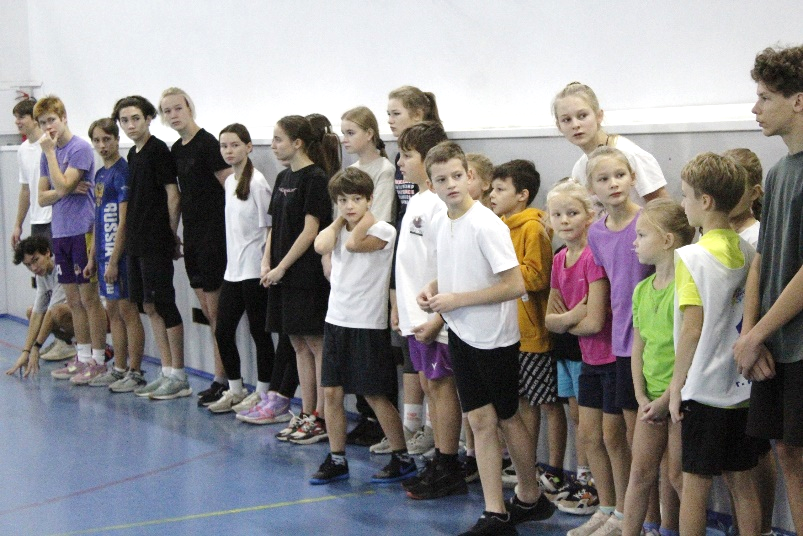 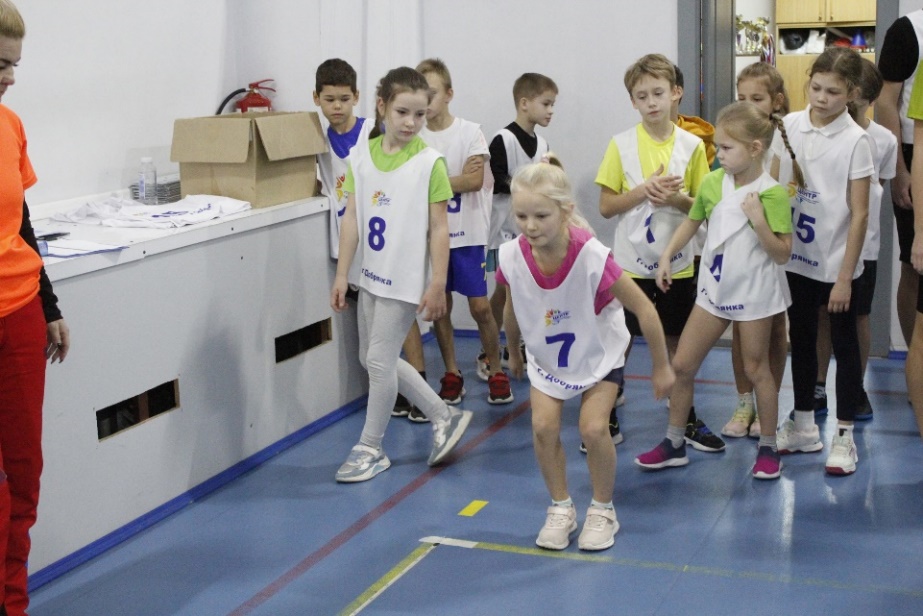 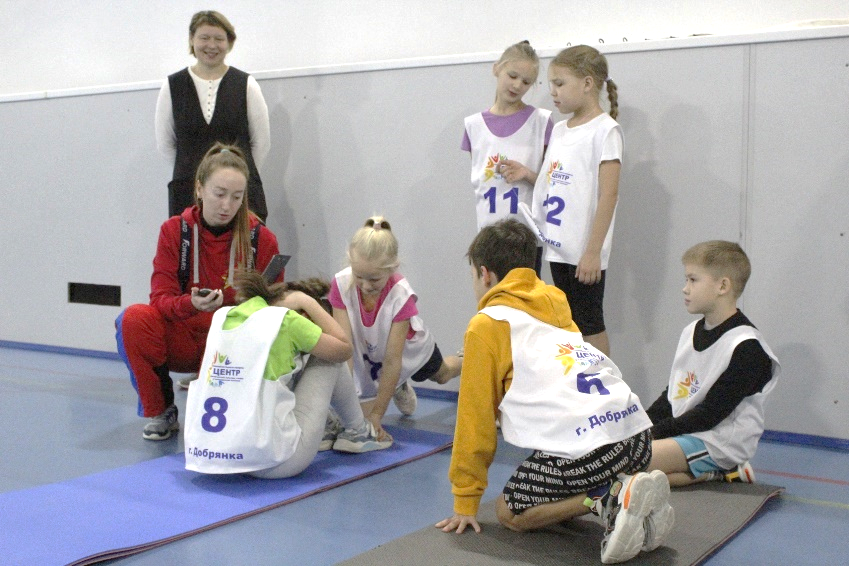 Благодарим за участие: Плюснина Ивана, Кузнецова Григория,                  Гиздетдинову Милену, Сергееву Еву, Роспонамарева Кирилла,             Акмалова Арсена, Солореву Анну, Сергееву Юлию,             Калинина Александра, Рыбакова Всеволда, Мединскую Софью,             Медведеву Олесю, Тувинского Егора, Балдина Вадима.  СПАРТАКИАДА ОБРАЗОВАТЕЛЬНЫХ УЧРЕЖДЕНИЙОФП, ИТОГИСборная 5-9 классов – 1 место! Поздравляем! 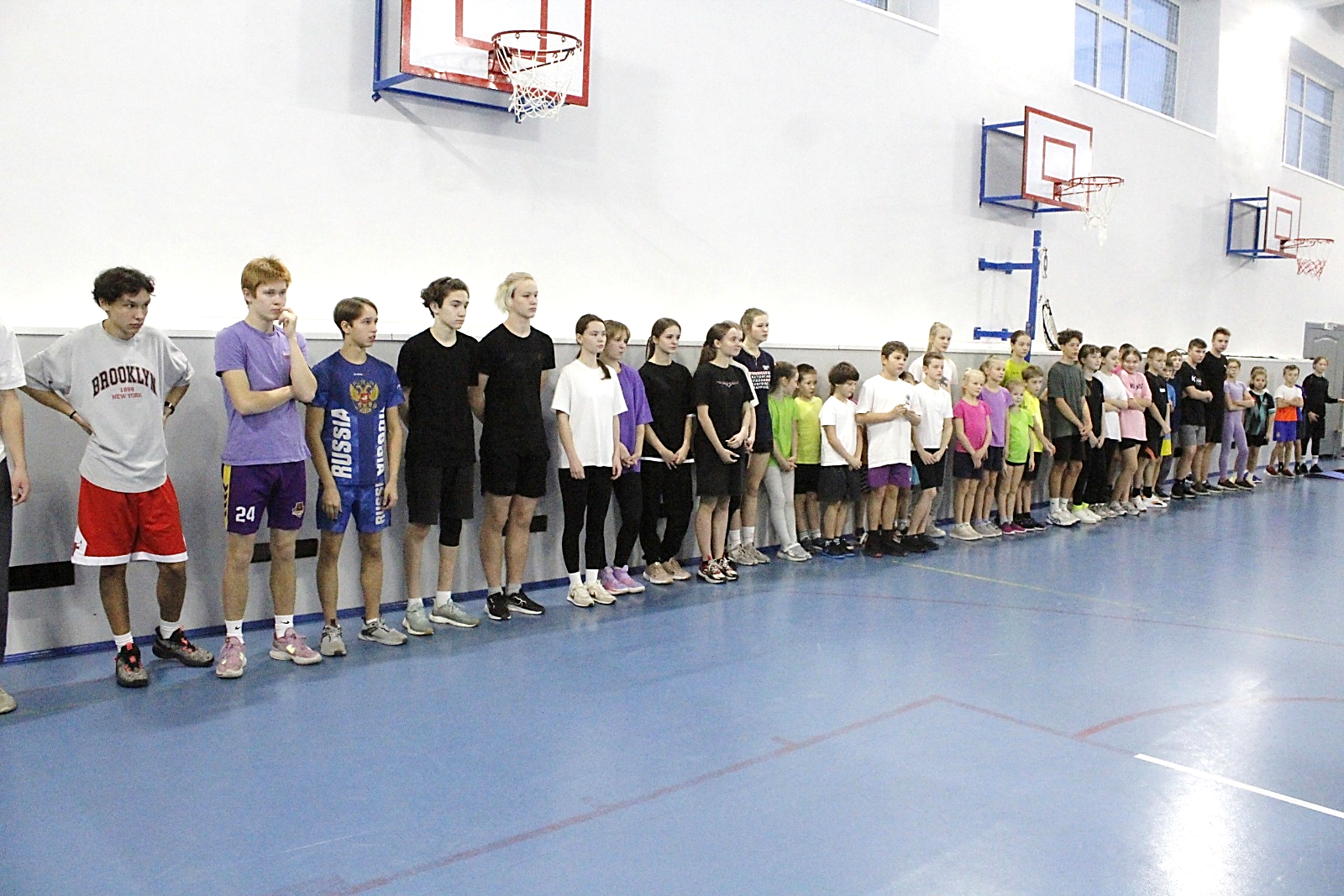 Победители и призеры в личном первенстве:1 место среди девочек 5-х классов – Ломаева Софья1 место среди мальчиков 5-х классов – Поварницын Виктор3 место среди мальчиков 5-х классов – Сытин Дмитрий1 место среди девочек 6-х классов – Оганнисян Марина2 место среди мальчиков 6-х классов – Куриляк Павел3 место среди юношей 7-х классов – Шевляков Александр1 место среди девушек 8-х классов – Плюснина Дарья2 место среди девушек 8-х классов – Сергеева Ольга1 место среди девушек 9-х классов – Кетова Арина2 место среди девушек 9-х классов – Головко АлинаБлагодарим за участие: Шангину Василису, Линёву Алесю,           Сергеева Илью, Баландину Ольгу, Лопатину Анастасию,       Жегалова Кирилла, Тарасова Егора, Уткина Кирилла,                    Владимирова Максима, Цвенгер Константина.СПАРТАКИАДА ОБРАЗОВАТЕЛЬНЫХ УЧРЕЖДЕНИЙОФП, ИТОГИСборная 10-11 классов – 1 место! Поздравляем!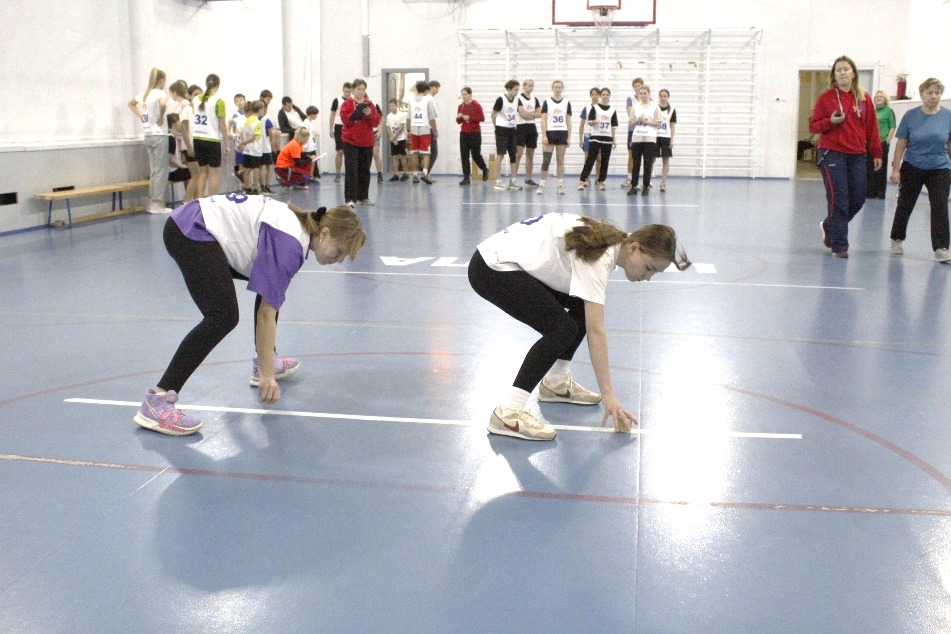 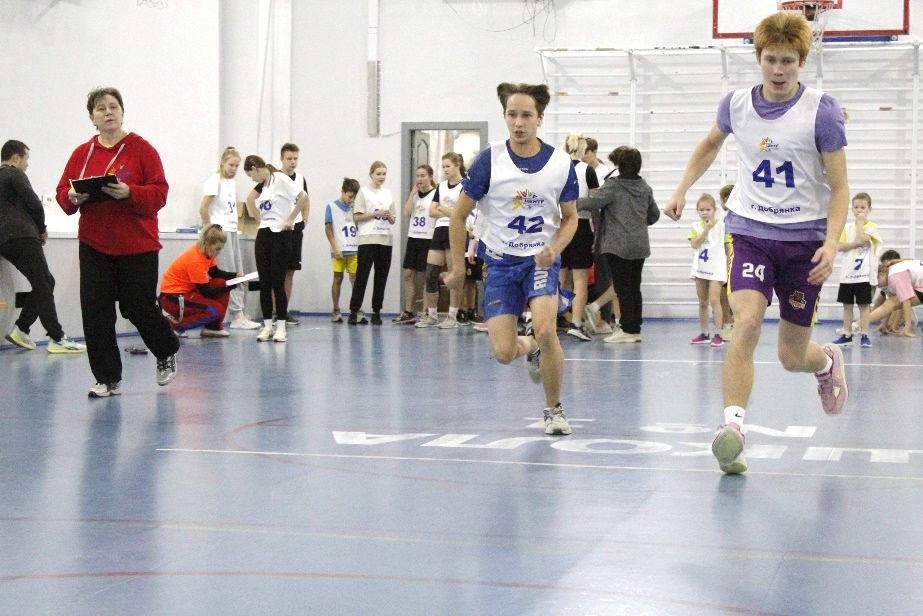 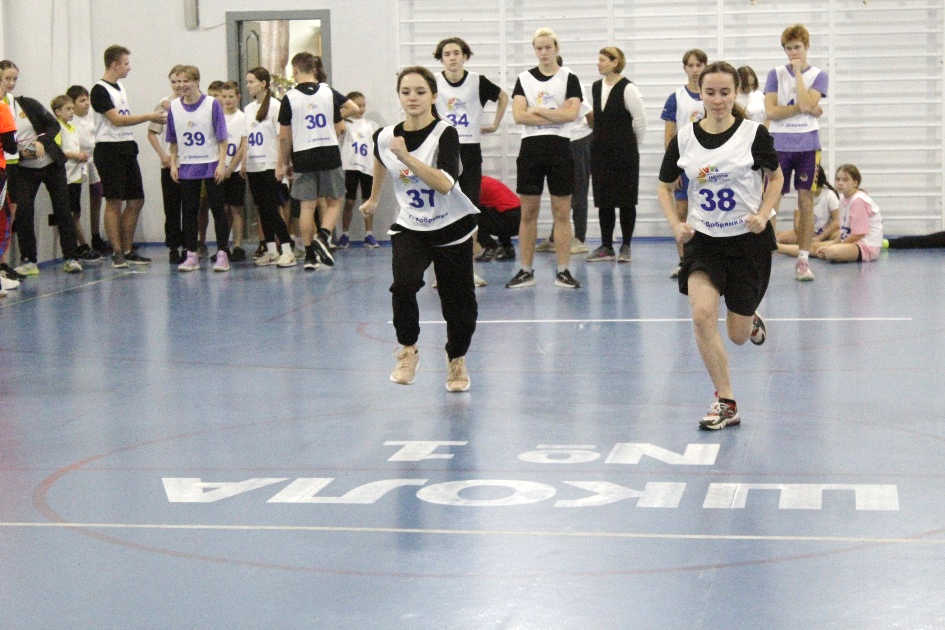 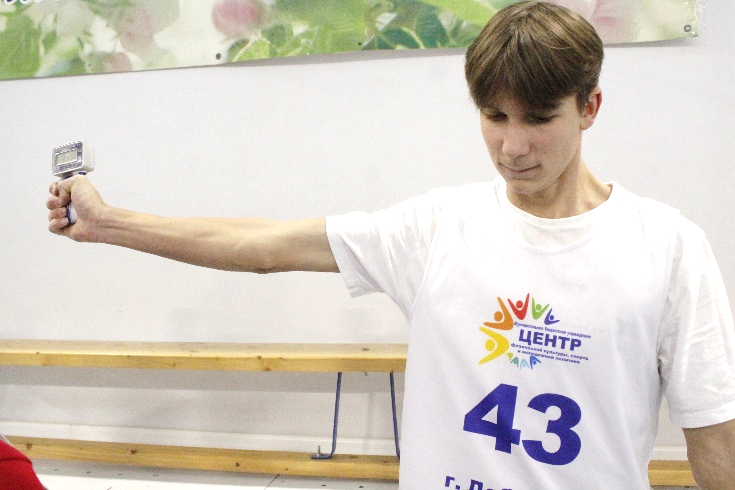 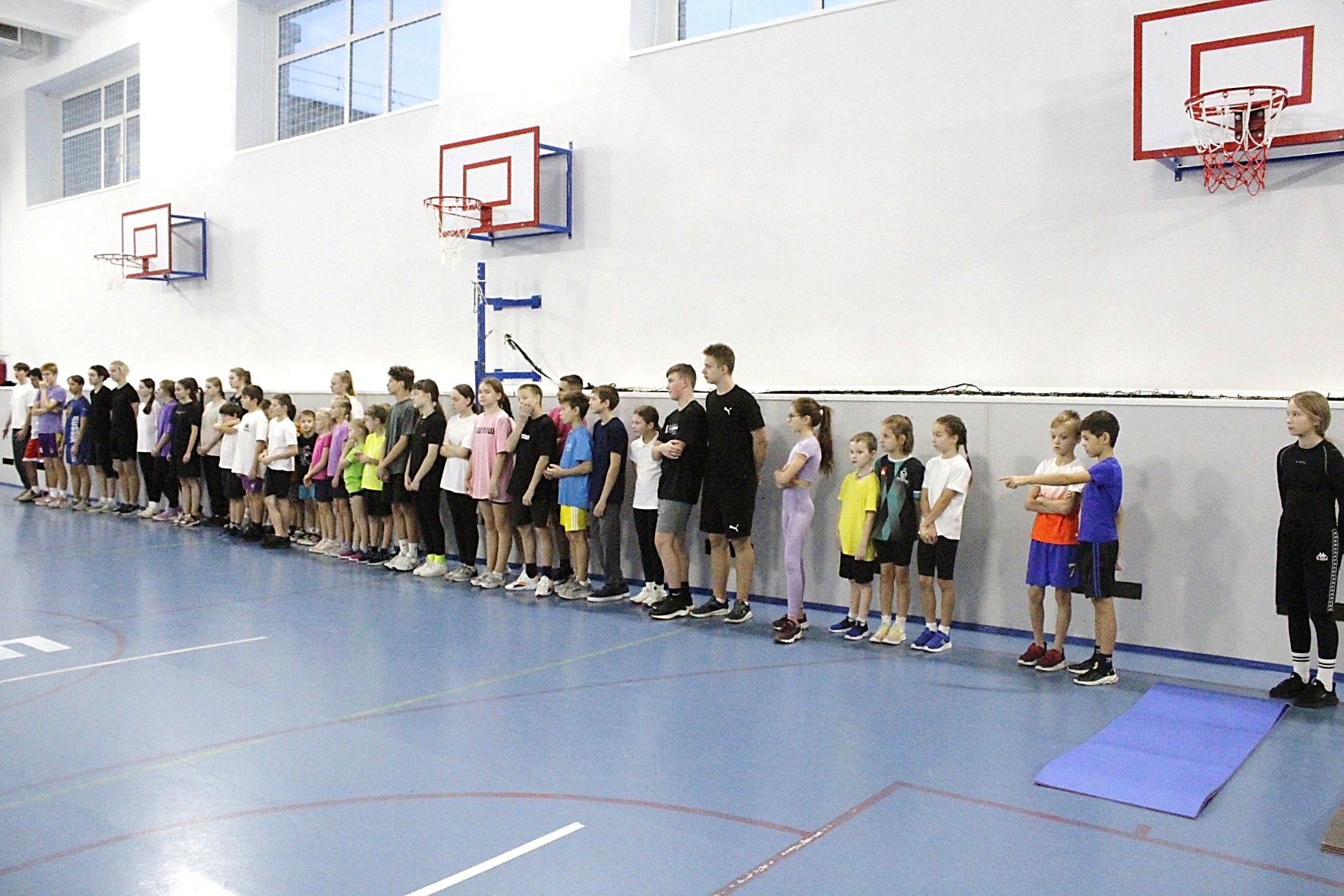 Благодарим за участие: Баюсову Александру, Морозову Дарью, Антонову Юлианну, Корякину Валерию, Куликова Илью, Лопина Артура, Гилимзянова Руслана, Балаухина Макара.Призеров и победителей в личном первенстве нет. 